National Curriculum Key Learning Mathematics – Year 1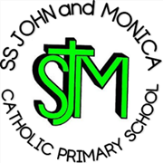 National Curriculum Key Learning Mathematics – Year 2National Curriculum Key Learning Mathematics – Year 3National Curriculum Key Learning Mathematics – Year 4National Curriculum Key Learning Mathematics – Year 5National Curriculum Key Learning Mathematics – Year 6Number – number and place valueNumber – addition and subtractionNumber – multiplication and divisionCount to and across 100, forwards and backwards, beginning with 0 or 1, or from any given number Count in multiples of twos, fives and tensRead and write numbers to 100 in numeralsRead and write numbers from 1 to 20 in numerals and wordsBegin to recognise the place value of numbers beyond 20 (tens and ones)Identify and represent numbers using objects and pictorial representations including the number lineUse the language of: equal to, more than, less than (fewer), most, leastGiven a number, identify one more and one lessRecognise and create repeating patterns with numbers, objects and shapesIdentify odd and even numbers linked to counting in twos from 0
and 1Solve problems and practical problems involving all of the aboveRead, write and interpret mathematical statements involving addition (+), subtraction (-) and equals (=) signsRepresent and use number bonds and related subtraction facts within 20Add and subtract one-digit and two-digit numbers to 20, including zero (using concrete objects and pictorial representations) Solve one-step problems that involve addition and subtraction, using concrete objects and pictorial representations, and missing number problems such as 7 =  - 9Recall and use doubles of all numbers to 10 and corresponding halvesSolve one-step problems involving multiplication and division, by calculating the answer using concrete objects, pictorial representations and arrays with the support of the teacherCount to and across 100, forwards and backwards, beginning with 0 or 1, or from any given number Count in multiples of twos, fives and tensRead and write numbers to 100 in numeralsRead and write numbers from 1 to 20 in numerals and wordsBegin to recognise the place value of numbers beyond 20 (tens and ones)Identify and represent numbers using objects and pictorial representations including the number lineUse the language of: equal to, more than, less than (fewer), most, leastGiven a number, identify one more and one lessRecognise and create repeating patterns with numbers, objects and shapesIdentify odd and even numbers linked to counting in twos from 0
and 1Solve problems and practical problems involving all of the aboveRead, write and interpret mathematical statements involving addition (+), subtraction (-) and equals (=) signsRepresent and use number bonds and related subtraction facts within 20Add and subtract one-digit and two-digit numbers to 20, including zero (using concrete objects and pictorial representations) Solve one-step problems that involve addition and subtraction, using concrete objects and pictorial representations, and missing number problems such as 7 =  - 9MeasurementCount to and across 100, forwards and backwards, beginning with 0 or 1, or from any given number Count in multiples of twos, fives and tensRead and write numbers to 100 in numeralsRead and write numbers from 1 to 20 in numerals and wordsBegin to recognise the place value of numbers beyond 20 (tens and ones)Identify and represent numbers using objects and pictorial representations including the number lineUse the language of: equal to, more than, less than (fewer), most, leastGiven a number, identify one more and one lessRecognise and create repeating patterns with numbers, objects and shapesIdentify odd and even numbers linked to counting in twos from 0
and 1Solve problems and practical problems involving all of the aboveRead, write and interpret mathematical statements involving addition (+), subtraction (-) and equals (=) signsRepresent and use number bonds and related subtraction facts within 20Add and subtract one-digit and two-digit numbers to 20, including zero (using concrete objects and pictorial representations) Solve one-step problems that involve addition and subtraction, using concrete objects and pictorial representations, and missing number problems such as 7 =  - 9Measure and begin to record:- lengths and heights, using non-standard and then manageable
   standard units (m/cm) 
- mass/weight, using non-standard and then manageable standard 
   units (kg/g)- capacity and volume using non-standard and then manageable 
   standard units (litres/ml)time (hours/minutes/seconds)within children’s range of counting competenceCompare, describe and solve practical problems for:- lengths and heights (for example, long/short, longer/shorter, 
   tall/short, double/half)mass/weight (for example, heavy/light, heavier than, lighter than)  - capacity and volume (for example, full/empty, more than, less than, 
   half, half full, quarter)time (for example, quicker, slower, earlier, later)  Recognise and use language relating to dates, including days of the week, weeks, months and yearsSequence events in chronological order using language (for example,  before and after, next, first, today, yesterday, tomorrow, morning, afternoon and eveningTell the time to the hour and half past the hour and draw the hands on a clock face to show these timesRecognise and know the value of different denominations of coins and notesNumber – fractionsGeometry – properties of shapesMeasure and begin to record:- lengths and heights, using non-standard and then manageable
   standard units (m/cm) 
- mass/weight, using non-standard and then manageable standard 
   units (kg/g)- capacity and volume using non-standard and then manageable 
   standard units (litres/ml)time (hours/minutes/seconds)within children’s range of counting competenceCompare, describe and solve practical problems for:- lengths and heights (for example, long/short, longer/shorter, 
   tall/short, double/half)mass/weight (for example, heavy/light, heavier than, lighter than)  - capacity and volume (for example, full/empty, more than, less than, 
   half, half full, quarter)time (for example, quicker, slower, earlier, later)  Recognise and use language relating to dates, including days of the week, weeks, months and yearsSequence events in chronological order using language (for example,  before and after, next, first, today, yesterday, tomorrow, morning, afternoon and eveningTell the time to the hour and half past the hour and draw the hands on a clock face to show these timesRecognise and know the value of different denominations of coins and notesUnderstand that a fraction can describe part of a wholeUnderstand that a unit fraction represents one equal part of a wholeRecognise, find and name a half as one of two equal parts of an object shape or quantity (including measure)Recognise, find and name a quarter as one of four equal parts of an object, shape or quantity (including measure)Recognise and name common 2-D shapes, including rectangles (including squares), circles and trianglesRecognise and name common 3-D shapes, including cuboids (including cubes), pyramids and spheresMeasure and begin to record:- lengths and heights, using non-standard and then manageable
   standard units (m/cm) 
- mass/weight, using non-standard and then manageable standard 
   units (kg/g)- capacity and volume using non-standard and then manageable 
   standard units (litres/ml)time (hours/minutes/seconds)within children’s range of counting competenceCompare, describe and solve practical problems for:- lengths and heights (for example, long/short, longer/shorter, 
   tall/short, double/half)mass/weight (for example, heavy/light, heavier than, lighter than)  - capacity and volume (for example, full/empty, more than, less than, 
   half, half full, quarter)time (for example, quicker, slower, earlier, later)  Recognise and use language relating to dates, including days of the week, weeks, months and yearsSequence events in chronological order using language (for example,  before and after, next, first, today, yesterday, tomorrow, morning, afternoon and eveningTell the time to the hour and half past the hour and draw the hands on a clock face to show these timesRecognise and know the value of different denominations of coins and notesUnderstand that a fraction can describe part of a wholeUnderstand that a unit fraction represents one equal part of a wholeRecognise, find and name a half as one of two equal parts of an object shape or quantity (including measure)Recognise, find and name a quarter as one of four equal parts of an object, shape or quantity (including measure)Geometry – position and directionMeasure and begin to record:- lengths and heights, using non-standard and then manageable
   standard units (m/cm) 
- mass/weight, using non-standard and then manageable standard 
   units (kg/g)- capacity and volume using non-standard and then manageable 
   standard units (litres/ml)time (hours/minutes/seconds)within children’s range of counting competenceCompare, describe and solve practical problems for:- lengths and heights (for example, long/short, longer/shorter, 
   tall/short, double/half)mass/weight (for example, heavy/light, heavier than, lighter than)  - capacity and volume (for example, full/empty, more than, less than, 
   half, half full, quarter)time (for example, quicker, slower, earlier, later)  Recognise and use language relating to dates, including days of the week, weeks, months and yearsSequence events in chronological order using language (for example,  before and after, next, first, today, yesterday, tomorrow, morning, afternoon and eveningTell the time to the hour and half past the hour and draw the hands on a clock face to show these timesRecognise and know the value of different denominations of coins and notesUnderstand that a fraction can describe part of a wholeUnderstand that a unit fraction represents one equal part of a wholeRecognise, find and name a half as one of two equal parts of an object shape or quantity (including measure)Recognise, find and name a quarter as one of four equal parts of an object, shape or quantity (including measure)Describe movement, including whole, half, quarter and three-quarter turnsRecognise and create repeating patterns with objects and shapesDescribe position and directionMeasure and begin to record:- lengths and heights, using non-standard and then manageable
   standard units (m/cm) 
- mass/weight, using non-standard and then manageable standard 
   units (kg/g)- capacity and volume using non-standard and then manageable 
   standard units (litres/ml)time (hours/minutes/seconds)within children’s range of counting competenceCompare, describe and solve practical problems for:- lengths and heights (for example, long/short, longer/shorter, 
   tall/short, double/half)mass/weight (for example, heavy/light, heavier than, lighter than)  - capacity and volume (for example, full/empty, more than, less than, 
   half, half full, quarter)time (for example, quicker, slower, earlier, later)  Recognise and use language relating to dates, including days of the week, weeks, months and yearsSequence events in chronological order using language (for example,  before and after, next, first, today, yesterday, tomorrow, morning, afternoon and eveningTell the time to the hour and half past the hour and draw the hands on a clock face to show these timesRecognise and know the value of different denominations of coins and notesUnderstand that a fraction can describe part of a wholeUnderstand that a unit fraction represents one equal part of a wholeRecognise, find and name a half as one of two equal parts of an object shape or quantity (including measure)Recognise, find and name a quarter as one of four equal parts of an object, shape or quantity (including measure)StatisticsMeasure and begin to record:- lengths and heights, using non-standard and then manageable
   standard units (m/cm) 
- mass/weight, using non-standard and then manageable standard 
   units (kg/g)- capacity and volume using non-standard and then manageable 
   standard units (litres/ml)time (hours/minutes/seconds)within children’s range of counting competenceCompare, describe and solve practical problems for:- lengths and heights (for example, long/short, longer/shorter, 
   tall/short, double/half)mass/weight (for example, heavy/light, heavier than, lighter than)  - capacity and volume (for example, full/empty, more than, less than, 
   half, half full, quarter)time (for example, quicker, slower, earlier, later)  Recognise and use language relating to dates, including days of the week, weeks, months and yearsSequence events in chronological order using language (for example,  before and after, next, first, today, yesterday, tomorrow, morning, afternoon and eveningTell the time to the hour and half past the hour and draw the hands on a clock face to show these timesRecognise and know the value of different denominations of coins and notesUnderstand that a fraction can describe part of a wholeUnderstand that a unit fraction represents one equal part of a wholeRecognise, find and name a half as one of two equal parts of an object shape or quantity (including measure)Recognise, find and name a quarter as one of four equal parts of an object, shape or quantity (including measure)Sort objects, numbers and shapes to a given criterion and their ownPresent and interpret data in block diagrams using practical equipmentAsk and answer simple questions by counting the number of objects in each categoryAsk and answer questions by comparing categorical dataMeasure and begin to record:- lengths and heights, using non-standard and then manageable
   standard units (m/cm) 
- mass/weight, using non-standard and then manageable standard 
   units (kg/g)- capacity and volume using non-standard and then manageable 
   standard units (litres/ml)time (hours/minutes/seconds)within children’s range of counting competenceCompare, describe and solve practical problems for:- lengths and heights (for example, long/short, longer/shorter, 
   tall/short, double/half)mass/weight (for example, heavy/light, heavier than, lighter than)  - capacity and volume (for example, full/empty, more than, less than, 
   half, half full, quarter)time (for example, quicker, slower, earlier, later)  Recognise and use language relating to dates, including days of the week, weeks, months and yearsSequence events in chronological order using language (for example,  before and after, next, first, today, yesterday, tomorrow, morning, afternoon and eveningTell the time to the hour and half past the hour and draw the hands on a clock face to show these timesRecognise and know the value of different denominations of coins and notesNumber – number and place valueNumber – addition and subtractionNumber – multiplication and divisionCount in steps of 2, 3, and 5 from 0, and in tens from any number, forward and backwardRead and write numbers to at least 100 in numerals and in wordsRecognise the place value of each digit in a two-digit number (tens, ones)Identify, represent and estimate numbers using different representations, including the number linePartition numbers in different ways (e.g. 23 = 20 + 3 and
23 = 10 + 13)Compare and order numbers from 0 up to 100; use <, > and = signsFind 1 or 10 more or less than a given numberRound numbers to at least 100 to the nearest 10Understand the connection between the 10 multiplication table and place valueDescribe and extend simple sequences involving counting on or back in different stepsUse place value and number facts to solve problemsChoose an appropriate strategy to solve a calculation based upon the numbers involved (recall a known fact, calculate mentally, use a jotting)Select a mental strategy appropriate for the numbers involved in the calculationShow that addition of two numbers can be done in any order (commutative) and subtraction of one number from another cannotUnderstand subtraction as take away and difference (how many more, how many less/fewer)Recall and use addition and subtraction facts to 20 fluently, and derive and use related facts up to 100Recall and use number bonds for multiples of 5 totalling 60 (to support telling time to nearest 5 minutes)Add and subtract numbers using concrete objects, pictorial representations, and mentally, including:a two-digit number and ones
- a two-digit number and tens
- two two-digit numbers
- adding three one-digit numbersRecognise and use the inverse relationship between addition and subtraction and use this to check calculations and solve missing number problemsSolve problems with addition and subtraction including with missing numbers:
- using concrete objects and pictorial representations, including those   
  involving numbers, quantities and measures
- applying their increasing knowledge of mental and written methodsUnderstand multiplication as repeated additionUnderstand division as sharing and grouping and that a division calculation can have a remainderShow that multiplication of two numbers can be done in any order (commutative) and division of one number by another cannotRecall and use multiplication and division facts for the 2, 5 and 10 multiplication tables, including recognising odd and even numbersDerive and use doubles of simple two-digit numbers (numbers in which the ones total less than 10)Derive and use halves of simple two-digit even numbers (numbers in which the tens are even)Calculate mathematical statements for multiplication using repeated addition) and division within the multiplication tables and write them using the multiplication (×), division (÷) and equals (=) signsSolve problems involving multiplication and division (including those with remainders), using materials, arrays, repeated addition, mental methods, and multiplication and division facts, including problems in contextsNumber – fractionsChoose an appropriate strategy to solve a calculation based upon the numbers involved (recall a known fact, calculate mentally, use a jotting)Select a mental strategy appropriate for the numbers involved in the calculationShow that addition of two numbers can be done in any order (commutative) and subtraction of one number from another cannotUnderstand subtraction as take away and difference (how many more, how many less/fewer)Recall and use addition and subtraction facts to 20 fluently, and derive and use related facts up to 100Recall and use number bonds for multiples of 5 totalling 60 (to support telling time to nearest 5 minutes)Add and subtract numbers using concrete objects, pictorial representations, and mentally, including:a two-digit number and ones
- a two-digit number and tens
- two two-digit numbers
- adding three one-digit numbersRecognise and use the inverse relationship between addition and subtraction and use this to check calculations and solve missing number problemsSolve problems with addition and subtraction including with missing numbers:
- using concrete objects and pictorial representations, including those   
  involving numbers, quantities and measures
- applying their increasing knowledge of mental and written methodsUnderstand multiplication as repeated additionUnderstand division as sharing and grouping and that a division calculation can have a remainderShow that multiplication of two numbers can be done in any order (commutative) and division of one number by another cannotRecall and use multiplication and division facts for the 2, 5 and 10 multiplication tables, including recognising odd and even numbersDerive and use doubles of simple two-digit numbers (numbers in which the ones total less than 10)Derive and use halves of simple two-digit even numbers (numbers in which the tens are even)Calculate mathematical statements for multiplication using repeated addition) and division within the multiplication tables and write them using the multiplication (×), division (÷) and equals (=) signsSolve problems involving multiplication and division (including those with remainders), using materials, arrays, repeated addition, mental methods, and multiplication and division facts, including problems in contextsUnderstand and use the terms numerator and denominatorUnderstand that a fraction can describe part of a setUnderstand that the larger the denominator is, the more pieces it is split into and therefore the smaller each part will beRecognise, find, name and write fractions  ,  ,   and  of a length, shape, set of objects or quantityWrite simple fractions for example,  of 6 = 3 and recognise the equivalence of    and Count on and back in steps of  and Choose an appropriate strategy to solve a calculation based upon the numbers involved (recall a known fact, calculate mentally, use a jotting)Select a mental strategy appropriate for the numbers involved in the calculationShow that addition of two numbers can be done in any order (commutative) and subtraction of one number from another cannotUnderstand subtraction as take away and difference (how many more, how many less/fewer)Recall and use addition and subtraction facts to 20 fluently, and derive and use related facts up to 100Recall and use number bonds for multiples of 5 totalling 60 (to support telling time to nearest 5 minutes)Add and subtract numbers using concrete objects, pictorial representations, and mentally, including:a two-digit number and ones
- a two-digit number and tens
- two two-digit numbers
- adding three one-digit numbersRecognise and use the inverse relationship between addition and subtraction and use this to check calculations and solve missing number problemsSolve problems with addition and subtraction including with missing numbers:
- using concrete objects and pictorial representations, including those   
  involving numbers, quantities and measures
- applying their increasing knowledge of mental and written methodsUnderstand multiplication as repeated additionUnderstand division as sharing and grouping and that a division calculation can have a remainderShow that multiplication of two numbers can be done in any order (commutative) and division of one number by another cannotRecall and use multiplication and division facts for the 2, 5 and 10 multiplication tables, including recognising odd and even numbersDerive and use doubles of simple two-digit numbers (numbers in which the ones total less than 10)Derive and use halves of simple two-digit even numbers (numbers in which the tens are even)Calculate mathematical statements for multiplication using repeated addition) and division within the multiplication tables and write them using the multiplication (×), division (÷) and equals (=) signsSolve problems involving multiplication and division (including those with remainders), using materials, arrays, repeated addition, mental methods, and multiplication and division facts, including problems in contextsUnderstand and use the terms numerator and denominatorUnderstand that a fraction can describe part of a setUnderstand that the larger the denominator is, the more pieces it is split into and therefore the smaller each part will beRecognise, find, name and write fractions  ,  ,   and  of a length, shape, set of objects or quantityWrite simple fractions for example,  of 6 = 3 and recognise the equivalence of    and Count on and back in steps of  and Choose an appropriate strategy to solve a calculation based upon the numbers involved (recall a known fact, calculate mentally, use a jotting)Select a mental strategy appropriate for the numbers involved in the calculationShow that addition of two numbers can be done in any order (commutative) and subtraction of one number from another cannotUnderstand subtraction as take away and difference (how many more, how many less/fewer)Recall and use addition and subtraction facts to 20 fluently, and derive and use related facts up to 100Recall and use number bonds for multiples of 5 totalling 60 (to support telling time to nearest 5 minutes)Add and subtract numbers using concrete objects, pictorial representations, and mentally, including:a two-digit number and ones
- a two-digit number and tens
- two two-digit numbers
- adding three one-digit numbersRecognise and use the inverse relationship between addition and subtraction and use this to check calculations and solve missing number problemsSolve problems with addition and subtraction including with missing numbers:
- using concrete objects and pictorial representations, including those   
  involving numbers, quantities and measures
- applying their increasing knowledge of mental and written methodsMeasurementUnderstand and use the terms numerator and denominatorUnderstand that a fraction can describe part of a setUnderstand that the larger the denominator is, the more pieces it is split into and therefore the smaller each part will beRecognise, find, name and write fractions  ,  ,   and  of a length, shape, set of objects or quantityWrite simple fractions for example,  of 6 = 3 and recognise the equivalence of    and Count on and back in steps of  and Geometry – properties of shapesChoose and use appropriate standard units to estimate and measure length/height in any direction (m/cm); mass (kg/g); temperature (°C); capacity and volume (litres/ml) to the nearest appropriate unit, using rulers, scales, thermometers and measuring vesselsCompare and order lengths, mass, volume/capacity and record the results using >, < and =Recognise and use symbols for pounds (£) and pence (p)Combine amounts to make a particular valueFind different combinations of coins that equal the same amounts of moneyCompare and sequence intervals of timeTell and write the time to five minutes, including quarter past/to the hour and draw the hands on a clock face to show these timesKnow the number of minutes in an hour and the number of hours in a daySolve simple problems in a practical context involving addition and subtraction of money of the same unit, including giving change and measures (including time)Understand and use the terms numerator and denominatorUnderstand that a fraction can describe part of a setUnderstand that the larger the denominator is, the more pieces it is split into and therefore the smaller each part will beRecognise, find, name and write fractions  ,  ,   and  of a length, shape, set of objects or quantityWrite simple fractions for example,  of 6 = 3 and recognise the equivalence of    and Count on and back in steps of  and Identify and describe the properties of 2-D shapes, including the number of sides and line symmetry in a vertical lineIdentify and describe the properties of 3-D shapes, including the number of edges, vertices and facesIdentify 2-D shapes on the surface of 3-D shapes, [for example, a circle on a cylinder and a triangle on a pyramid]Choose and use appropriate standard units to estimate and measure length/height in any direction (m/cm); mass (kg/g); temperature (°C); capacity and volume (litres/ml) to the nearest appropriate unit, using rulers, scales, thermometers and measuring vesselsCompare and order lengths, mass, volume/capacity and record the results using >, < and =Recognise and use symbols for pounds (£) and pence (p)Combine amounts to make a particular valueFind different combinations of coins that equal the same amounts of moneyCompare and sequence intervals of timeTell and write the time to five minutes, including quarter past/to the hour and draw the hands on a clock face to show these timesKnow the number of minutes in an hour and the number of hours in a daySolve simple problems in a practical context involving addition and subtraction of money of the same unit, including giving change and measures (including time)Understand and use the terms numerator and denominatorUnderstand that a fraction can describe part of a setUnderstand that the larger the denominator is, the more pieces it is split into and therefore the smaller each part will beRecognise, find, name and write fractions  ,  ,   and  of a length, shape, set of objects or quantityWrite simple fractions for example,  of 6 = 3 and recognise the equivalence of    and Count on and back in steps of  and Geometry – position and directionChoose and use appropriate standard units to estimate and measure length/height in any direction (m/cm); mass (kg/g); temperature (°C); capacity and volume (litres/ml) to the nearest appropriate unit, using rulers, scales, thermometers and measuring vesselsCompare and order lengths, mass, volume/capacity and record the results using >, < and =Recognise and use symbols for pounds (£) and pence (p)Combine amounts to make a particular valueFind different combinations of coins that equal the same amounts of moneyCompare and sequence intervals of timeTell and write the time to five minutes, including quarter past/to the hour and draw the hands on a clock face to show these timesKnow the number of minutes in an hour and the number of hours in a daySolve simple problems in a practical context involving addition and subtraction of money of the same unit, including giving change and measures (including time)Understand and use the terms numerator and denominatorUnderstand that a fraction can describe part of a setUnderstand that the larger the denominator is, the more pieces it is split into and therefore the smaller each part will beRecognise, find, name and write fractions  ,  ,   and  of a length, shape, set of objects or quantityWrite simple fractions for example,  of 6 = 3 and recognise the equivalence of    and Count on and back in steps of  and Order/arrange combinations of mathematical objects in patterns/sequencesUse mathematical vocabulary to describe position, direction and movement, including movement in a straight line and distinguishing between rotation as a turn and in terms of right angles for quarter, half and three-quarter turns (clockwise and anti-clockwise)Choose and use appropriate standard units to estimate and measure length/height in any direction (m/cm); mass (kg/g); temperature (°C); capacity and volume (litres/ml) to the nearest appropriate unit, using rulers, scales, thermometers and measuring vesselsCompare and order lengths, mass, volume/capacity and record the results using >, < and =Recognise and use symbols for pounds (£) and pence (p)Combine amounts to make a particular valueFind different combinations of coins that equal the same amounts of moneyCompare and sequence intervals of timeTell and write the time to five minutes, including quarter past/to the hour and draw the hands on a clock face to show these timesKnow the number of minutes in an hour and the number of hours in a daySolve simple problems in a practical context involving addition and subtraction of money of the same unit, including giving change and measures (including time)Understand and use the terms numerator and denominatorUnderstand that a fraction can describe part of a setUnderstand that the larger the denominator is, the more pieces it is split into and therefore the smaller each part will beRecognise, find, name and write fractions  ,  ,   and  of a length, shape, set of objects or quantityWrite simple fractions for example,  of 6 = 3 and recognise the equivalence of    and Count on and back in steps of  and StatisticsChoose and use appropriate standard units to estimate and measure length/height in any direction (m/cm); mass (kg/g); temperature (°C); capacity and volume (litres/ml) to the nearest appropriate unit, using rulers, scales, thermometers and measuring vesselsCompare and order lengths, mass, volume/capacity and record the results using >, < and =Recognise and use symbols for pounds (£) and pence (p)Combine amounts to make a particular valueFind different combinations of coins that equal the same amounts of moneyCompare and sequence intervals of timeTell and write the time to five minutes, including quarter past/to the hour and draw the hands on a clock face to show these timesKnow the number of minutes in an hour and the number of hours in a daySolve simple problems in a practical context involving addition and subtraction of money of the same unit, including giving change and measures (including time)Understand and use the terms numerator and denominatorUnderstand that a fraction can describe part of a setUnderstand that the larger the denominator is, the more pieces it is split into and therefore the smaller each part will beRecognise, find, name and write fractions  ,  ,   and  of a length, shape, set of objects or quantityWrite simple fractions for example,  of 6 = 3 and recognise the equivalence of    and Count on and back in steps of  and Compare and sort objects, numbers and common 2-D and 3-D shapes and everyday objectsInterpret and construct simple pictograms, tally charts, block diagrams and simple tablesAsk and answer simple questions by counting the number of objects in each category and sorting the categories by quantityAsk and answer questions about totalling and comparing categorical dataChoose and use appropriate standard units to estimate and measure length/height in any direction (m/cm); mass (kg/g); temperature (°C); capacity and volume (litres/ml) to the nearest appropriate unit, using rulers, scales, thermometers and measuring vesselsCompare and order lengths, mass, volume/capacity and record the results using >, < and =Recognise and use symbols for pounds (£) and pence (p)Combine amounts to make a particular valueFind different combinations of coins that equal the same amounts of moneyCompare and sequence intervals of timeTell and write the time to five minutes, including quarter past/to the hour and draw the hands on a clock face to show these timesKnow the number of minutes in an hour and the number of hours in a daySolve simple problems in a practical context involving addition and subtraction of money of the same unit, including giving change and measures (including time)Number – number and place valueNumber – addition and subtractionNumber – multiplication and divisionCount from 0 in multiples of 4, 8, 50 and 100Count up and down in tenthsRead and write numbers up to 1000 in numerals and in wordsRead and write numbers with one decimal placeIdentify, represent and estimate numbers using different representations (including the number line)Recognise the place value of each digit in a three-digit number (hundreds, tens, ones)Identify the value of each digit to one decimal placePartition numbers in different ways (e.g. 146 = 100+ 40+6 and 146 = 130+16)Compare and order numbers up to 1000Compare and order numbers with one decimal placeFind 1, 10 or 100 more or less than a given numberRound numbers to at least 1000 to the nearest 10 or 100Find the effect of multiplying a one- or two-digit number by 10 and 100, identify the value of the digits in the answerDescribe and extend number sequences involving counting on or back in different stepsRead Roman numerals from I to XIISolve number problems and practical problems involving these ideasChoose an appropriate strategy to solve a calculation based upon the numbers involved (recall a known fact, calculate mentally, use a jotting, written method)Select a mental strategy appropriate for the numbers involved in the calculationUnderstand and use take away and difference for subtraction, deciding on the most efficient method for the numbers involved, irrespective of contextRecall/use addition/subtraction facts for 100 (multiples of 5 and 10)Derive and use addition and subtraction facts for 100Derive and use addition and subtraction facts for multiples of 100 totalling 1000Add and subtract numbers mentally, including:a three-digit number and onesa three-digit number and tensa three-digit number and hundredsAdd and subtract numbers with up to three digits, using formal written methods of columnar addition and subtractionEstimate the answer to a calculation and use inverse operations to check answersSolve problems, including missing number problems, using number facts, place value, and more complex addition and subtractionChoose an appropriate strategy to solve a calculation based upon the numbers involved (recall a known fact, calculate mentally, use a jotting, written method)Understand that division is the inverse of multiplication and vice versaUnderstand how multiplication and division statements can be represented using arraysUnderstand division as sharing and grouping and use each appropriatelyRecall and use multiplication and division facts for the 3, 4 and 8 multiplication tablesDerive and use doubles of all numbers to 100 and corresponding halvesDerive and use doubles of all multiples of 50 to 500Write and calculate mathematical statements for multiplication and division using the multiplication tables that they know, including for two-digit numbers times one-digit numbers, using mental and progressing to formal written methodsUse estimation to check answers to calculations and determine, in the context of a problem, an appropriate degree of accuracySolve problems, including missing number problems, involving multiplication and division (and interpreting remainders), including positive integer scaling problems and correspondence problems in which n objects are connected to m objectsCount from 0 in multiples of 4, 8, 50 and 100Count up and down in tenthsRead and write numbers up to 1000 in numerals and in wordsRead and write numbers with one decimal placeIdentify, represent and estimate numbers using different representations (including the number line)Recognise the place value of each digit in a three-digit number (hundreds, tens, ones)Identify the value of each digit to one decimal placePartition numbers in different ways (e.g. 146 = 100+ 40+6 and 146 = 130+16)Compare and order numbers up to 1000Compare and order numbers with one decimal placeFind 1, 10 or 100 more or less than a given numberRound numbers to at least 1000 to the nearest 10 or 100Find the effect of multiplying a one- or two-digit number by 10 and 100, identify the value of the digits in the answerDescribe and extend number sequences involving counting on or back in different stepsRead Roman numerals from I to XIISolve number problems and practical problems involving these ideasChoose an appropriate strategy to solve a calculation based upon the numbers involved (recall a known fact, calculate mentally, use a jotting, written method)Select a mental strategy appropriate for the numbers involved in the calculationUnderstand and use take away and difference for subtraction, deciding on the most efficient method for the numbers involved, irrespective of contextRecall/use addition/subtraction facts for 100 (multiples of 5 and 10)Derive and use addition and subtraction facts for 100Derive and use addition and subtraction facts for multiples of 100 totalling 1000Add and subtract numbers mentally, including:a three-digit number and onesa three-digit number and tensa three-digit number and hundredsAdd and subtract numbers with up to three digits, using formal written methods of columnar addition and subtractionEstimate the answer to a calculation and use inverse operations to check answersSolve problems, including missing number problems, using number facts, place value, and more complex addition and subtractionMeasuresNumber – fractionsGeometry – properties of shapesMeasure, compare, add and subtract: lengths (m/cm/mm); mass (kg/g); volume/capacity (l/ml)Continue to estimate and measure temperature to the nearest degree (°C) using thermometersUnderstand perimeter is a measure of distance around the boundary of a shapeMeasure the perimeter of simple 2-D shapesTell and write the time from an analogue clock, including using Roman numerals from I to XII, and 12-hour and 24-hour clocksEstimate/read time with increasing accuracy to the nearest minuteRecord/compare time in terms of seconds, minutes, hours; use vocabulary such as o’clock, a.m./p.m., morning, afternoon, noon, midnightKnow the number of seconds in a minute and the number of days in each month, year and leap yearCompare durations of events [for example to calculate the time taken by particular events or tasks]Continue to recognise and use the symbols for pounds (£) and pence (p) and understand that the decimal point separates pounds/penceRecognise that ten 10p coins equal £1 and that each coin is  of £1Add and subtract amounts of money to give change, using both £ and p in practical contextsSolve problems involving money and measures and simple problems involving passage of timeShow practically or pictorially that a fraction is one whole number divided by another (e.g.  can be interpreted as 3 ÷ 4)Understand that finding a fraction of an amount relates to divisionRecognise that tenths arise from dividing objects into 10 equal parts and in dividing one-digit numbers or quantities by 10Recognise, find and write fractions of a discrete set of objects: unit fractions and non-unit fractions with small denominatorsRecognise and use fractions as numbers: unit fractions and non-unit fractions with small denominatorsRecognise and show, using diagrams, equivalent fractions with small denominatorsAdd and subtract fractions with the same denominator within one whole [for example,  +  = ]Compare and order unit fractions, and fractions with the same denominators (including on a number line)Count on and back in steps of  ,  and Solve problems that involve all of the aboveDraw 2-D shapes and make 3-D shapes using modelling materials; recognise 3-D shapes in different orientations and describe themRecognise angles as a property of shape or a description of a turnIdentify right angles, recognise that two right angles make a half-turn, three make three quarters of a turn and four a complete turn; identify whether angles are greater than or less than a right angleIdentify horizontal and vertical lines and pairs of perpendicular and parallel linesMeasure, compare, add and subtract: lengths (m/cm/mm); mass (kg/g); volume/capacity (l/ml)Continue to estimate and measure temperature to the nearest degree (°C) using thermometersUnderstand perimeter is a measure of distance around the boundary of a shapeMeasure the perimeter of simple 2-D shapesTell and write the time from an analogue clock, including using Roman numerals from I to XII, and 12-hour and 24-hour clocksEstimate/read time with increasing accuracy to the nearest minuteRecord/compare time in terms of seconds, minutes, hours; use vocabulary such as o’clock, a.m./p.m., morning, afternoon, noon, midnightKnow the number of seconds in a minute and the number of days in each month, year and leap yearCompare durations of events [for example to calculate the time taken by particular events or tasks]Continue to recognise and use the symbols for pounds (£) and pence (p) and understand that the decimal point separates pounds/penceRecognise that ten 10p coins equal £1 and that each coin is  of £1Add and subtract amounts of money to give change, using both £ and p in practical contextsSolve problems involving money and measures and simple problems involving passage of timeShow practically or pictorially that a fraction is one whole number divided by another (e.g.  can be interpreted as 3 ÷ 4)Understand that finding a fraction of an amount relates to divisionRecognise that tenths arise from dividing objects into 10 equal parts and in dividing one-digit numbers or quantities by 10Recognise, find and write fractions of a discrete set of objects: unit fractions and non-unit fractions with small denominatorsRecognise and use fractions as numbers: unit fractions and non-unit fractions with small denominatorsRecognise and show, using diagrams, equivalent fractions with small denominatorsAdd and subtract fractions with the same denominator within one whole [for example,  +  = ]Compare and order unit fractions, and fractions with the same denominators (including on a number line)Count on and back in steps of  ,  and Solve problems that involve all of the aboveGeometry – position and directionMeasure, compare, add and subtract: lengths (m/cm/mm); mass (kg/g); volume/capacity (l/ml)Continue to estimate and measure temperature to the nearest degree (°C) using thermometersUnderstand perimeter is a measure of distance around the boundary of a shapeMeasure the perimeter of simple 2-D shapesTell and write the time from an analogue clock, including using Roman numerals from I to XII, and 12-hour and 24-hour clocksEstimate/read time with increasing accuracy to the nearest minuteRecord/compare time in terms of seconds, minutes, hours; use vocabulary such as o’clock, a.m./p.m., morning, afternoon, noon, midnightKnow the number of seconds in a minute and the number of days in each month, year and leap yearCompare durations of events [for example to calculate the time taken by particular events or tasks]Continue to recognise and use the symbols for pounds (£) and pence (p) and understand that the decimal point separates pounds/penceRecognise that ten 10p coins equal £1 and that each coin is  of £1Add and subtract amounts of money to give change, using both £ and p in practical contextsSolve problems involving money and measures and simple problems involving passage of timeShow practically or pictorially that a fraction is one whole number divided by another (e.g.  can be interpreted as 3 ÷ 4)Understand that finding a fraction of an amount relates to divisionRecognise that tenths arise from dividing objects into 10 equal parts and in dividing one-digit numbers or quantities by 10Recognise, find and write fractions of a discrete set of objects: unit fractions and non-unit fractions with small denominatorsRecognise and use fractions as numbers: unit fractions and non-unit fractions with small denominatorsRecognise and show, using diagrams, equivalent fractions with small denominatorsAdd and subtract fractions with the same denominator within one whole [for example,  +  = ]Compare and order unit fractions, and fractions with the same denominators (including on a number line)Count on and back in steps of  ,  and Solve problems that involve all of the aboveDescribe positions on a square grid labelled with letters and numbersMeasure, compare, add and subtract: lengths (m/cm/mm); mass (kg/g); volume/capacity (l/ml)Continue to estimate and measure temperature to the nearest degree (°C) using thermometersUnderstand perimeter is a measure of distance around the boundary of a shapeMeasure the perimeter of simple 2-D shapesTell and write the time from an analogue clock, including using Roman numerals from I to XII, and 12-hour and 24-hour clocksEstimate/read time with increasing accuracy to the nearest minuteRecord/compare time in terms of seconds, minutes, hours; use vocabulary such as o’clock, a.m./p.m., morning, afternoon, noon, midnightKnow the number of seconds in a minute and the number of days in each month, year and leap yearCompare durations of events [for example to calculate the time taken by particular events or tasks]Continue to recognise and use the symbols for pounds (£) and pence (p) and understand that the decimal point separates pounds/penceRecognise that ten 10p coins equal £1 and that each coin is  of £1Add and subtract amounts of money to give change, using both £ and p in practical contextsSolve problems involving money and measures and simple problems involving passage of timeShow practically or pictorially that a fraction is one whole number divided by another (e.g.  can be interpreted as 3 ÷ 4)Understand that finding a fraction of an amount relates to divisionRecognise that tenths arise from dividing objects into 10 equal parts and in dividing one-digit numbers or quantities by 10Recognise, find and write fractions of a discrete set of objects: unit fractions and non-unit fractions with small denominatorsRecognise and use fractions as numbers: unit fractions and non-unit fractions with small denominatorsRecognise and show, using diagrams, equivalent fractions with small denominatorsAdd and subtract fractions with the same denominator within one whole [for example,  +  = ]Compare and order unit fractions, and fractions with the same denominators (including on a number line)Count on and back in steps of  ,  and Solve problems that involve all of the aboveStatisticsMeasure, compare, add and subtract: lengths (m/cm/mm); mass (kg/g); volume/capacity (l/ml)Continue to estimate and measure temperature to the nearest degree (°C) using thermometersUnderstand perimeter is a measure of distance around the boundary of a shapeMeasure the perimeter of simple 2-D shapesTell and write the time from an analogue clock, including using Roman numerals from I to XII, and 12-hour and 24-hour clocksEstimate/read time with increasing accuracy to the nearest minuteRecord/compare time in terms of seconds, minutes, hours; use vocabulary such as o’clock, a.m./p.m., morning, afternoon, noon, midnightKnow the number of seconds in a minute and the number of days in each month, year and leap yearCompare durations of events [for example to calculate the time taken by particular events or tasks]Continue to recognise and use the symbols for pounds (£) and pence (p) and understand that the decimal point separates pounds/penceRecognise that ten 10p coins equal £1 and that each coin is  of £1Add and subtract amounts of money to give change, using both £ and p in practical contextsSolve problems involving money and measures and simple problems involving passage of timeShow practically or pictorially that a fraction is one whole number divided by another (e.g.  can be interpreted as 3 ÷ 4)Understand that finding a fraction of an amount relates to divisionRecognise that tenths arise from dividing objects into 10 equal parts and in dividing one-digit numbers or quantities by 10Recognise, find and write fractions of a discrete set of objects: unit fractions and non-unit fractions with small denominatorsRecognise and use fractions as numbers: unit fractions and non-unit fractions with small denominatorsRecognise and show, using diagrams, equivalent fractions with small denominatorsAdd and subtract fractions with the same denominator within one whole [for example,  +  = ]Compare and order unit fractions, and fractions with the same denominators (including on a number line)Count on and back in steps of  ,  and Solve problems that involve all of the aboveUse sorting diagrams to compare and sort objects, numbers and common 2-D and 3-D shapes and everyday objectsInterpret and present data using bar charts, pictograms and tablesSolve one-step and two-step questions [for example, ‘How many more?’ and ‘How many fewer?’] using information presented in scaled bar charts and pictograms and tablesMeasure, compare, add and subtract: lengths (m/cm/mm); mass (kg/g); volume/capacity (l/ml)Continue to estimate and measure temperature to the nearest degree (°C) using thermometersUnderstand perimeter is a measure of distance around the boundary of a shapeMeasure the perimeter of simple 2-D shapesTell and write the time from an analogue clock, including using Roman numerals from I to XII, and 12-hour and 24-hour clocksEstimate/read time with increasing accuracy to the nearest minuteRecord/compare time in terms of seconds, minutes, hours; use vocabulary such as o’clock, a.m./p.m., morning, afternoon, noon, midnightKnow the number of seconds in a minute and the number of days in each month, year and leap yearCompare durations of events [for example to calculate the time taken by particular events or tasks]Continue to recognise and use the symbols for pounds (£) and pence (p) and understand that the decimal point separates pounds/penceRecognise that ten 10p coins equal £1 and that each coin is  of £1Add and subtract amounts of money to give change, using both £ and p in practical contextsSolve problems involving money and measures and simple problems involving passage of timeNumber – number and place valueNumber – addition and subtractionNumber – multiplication and divisionCount in multiples of 6, 7, 9, 25 and 1000Count backwards through zero to include negative numbersCount up and down in hundredthsRead and write numbers to at least 10 000Read and write numbers with up to two decimal placesRecognise the place value of each digit in a four-digit numberIdentify the value of each digit to two decimal placesPartition numbers in different ways (e.g. 2.3 = 2+0.3 & 1+1.3)Identify, represent and estimate numbers using different representations (including the number line)Order and compare numbers beyond 1000Order and compare numbers with the same number of decimal places up to two decimal placesFind 0.1, 1, 10, 100 or 1000 more or less than a given numberRound any number to the nearest 10, 100 or 1000Round decimals (one decimal place) to the nearest whole numberFind the effect of dividing a one- or two-digit number by 10 and 100, identifying the value of the digits in the answerDescribe and extend number sequences involving counting on or back in different steps, including sequences with multiplication and division stepsRead Roman numerals to 100 and know that over time, the numeral system changed to include the concept of zero and place valueSolve number and practical problems that involve all of the above and with increasingly large positive numbersChoose an appropriate strategy to solve a calculation based upon the numbers involved (recall a known fact, calculate mentally, use a jotting, written method)Select a mental strategy appropriate for the numbers involved in the calculationRecall and use addition and subtraction facts for 100Recall and use +/- facts for multiples of 100 totalling 1000Derive and use addition and subtraction facts for 1 and 10 (with decimal numbers to one decimal place)Add and subtract mentally combinations of two and three digit numbers and decimals to one decimal placeAdd and subtract numbers with up to 4 digits and decimals with one decimal place using the formal written methods of columnar addition and subtraction where appropriateEstimate; use inverse operations to check answers to a calculationSolve addition and subtraction two-step problems in contexts, deciding which operations and methods to use and whySolve addition and subtraction problems involving missing numbersChoose an appropriate strategy to solve a calculation based upon the numbers involved (recall a known fact, calculate mentally, use a jotting, written method)Recognise and use factor pairs and commutativity in mental calculationsRecall multiplication and division facts for multiplication tables up to 12 × 12Use partitioning to double or halve any number, including decimals to one decimal placeUse place value, known and derived facts to multiply and divide mentally, including:- multiplying by 0 and 1- dividing by 1- multiplying together three numbersMultiply two-digit and three-digit numbers by a one-digit number using formal written layoutDivide numbers up to 3 digits by a one-digit number using the formal written method of short division and interpret remainders appropriately for the contextUse estimation and inverse to check answers to calculations and determine, in the context of a problem, an appropriate degree of accuracySolve problems involving multiplying and adding, including using the distributive law to multiply two digit numbers by one digit, division (including interpreting remainders), integer scaling problems and harder correspondence problems such as n objects are connected to m objectsCount in multiples of 6, 7, 9, 25 and 1000Count backwards through zero to include negative numbersCount up and down in hundredthsRead and write numbers to at least 10 000Read and write numbers with up to two decimal placesRecognise the place value of each digit in a four-digit numberIdentify the value of each digit to two decimal placesPartition numbers in different ways (e.g. 2.3 = 2+0.3 & 1+1.3)Identify, represent and estimate numbers using different representations (including the number line)Order and compare numbers beyond 1000Order and compare numbers with the same number of decimal places up to two decimal placesFind 0.1, 1, 10, 100 or 1000 more or less than a given numberRound any number to the nearest 10, 100 or 1000Round decimals (one decimal place) to the nearest whole numberFind the effect of dividing a one- or two-digit number by 10 and 100, identifying the value of the digits in the answerDescribe and extend number sequences involving counting on or back in different steps, including sequences with multiplication and division stepsRead Roman numerals to 100 and know that over time, the numeral system changed to include the concept of zero and place valueSolve number and practical problems that involve all of the above and with increasingly large positive numbersGeometry – properties of shapesChoose an appropriate strategy to solve a calculation based upon the numbers involved (recall a known fact, calculate mentally, use a jotting, written method)Recognise and use factor pairs and commutativity in mental calculationsRecall multiplication and division facts for multiplication tables up to 12 × 12Use partitioning to double or halve any number, including decimals to one decimal placeUse place value, known and derived facts to multiply and divide mentally, including:- multiplying by 0 and 1- dividing by 1- multiplying together three numbersMultiply two-digit and three-digit numbers by a one-digit number using formal written layoutDivide numbers up to 3 digits by a one-digit number using the formal written method of short division and interpret remainders appropriately for the contextUse estimation and inverse to check answers to calculations and determine, in the context of a problem, an appropriate degree of accuracySolve problems involving multiplying and adding, including using the distributive law to multiply two digit numbers by one digit, division (including interpreting remainders), integer scaling problems and harder correspondence problems such as n objects are connected to m objectsCount in multiples of 6, 7, 9, 25 and 1000Count backwards through zero to include negative numbersCount up and down in hundredthsRead and write numbers to at least 10 000Read and write numbers with up to two decimal placesRecognise the place value of each digit in a four-digit numberIdentify the value of each digit to two decimal placesPartition numbers in different ways (e.g. 2.3 = 2+0.3 & 1+1.3)Identify, represent and estimate numbers using different representations (including the number line)Order and compare numbers beyond 1000Order and compare numbers with the same number of decimal places up to two decimal placesFind 0.1, 1, 10, 100 or 1000 more or less than a given numberRound any number to the nearest 10, 100 or 1000Round decimals (one decimal place) to the nearest whole numberFind the effect of dividing a one- or two-digit number by 10 and 100, identifying the value of the digits in the answerDescribe and extend number sequences involving counting on or back in different steps, including sequences with multiplication and division stepsRead Roman numerals to 100 and know that over time, the numeral system changed to include the concept of zero and place valueSolve number and practical problems that involve all of the above and with increasingly large positive numbersCompare and classify geometric shapes, including quadrilaterals and triangles, based on their properties and sizesIdentify lines of symmetry in 2-D shapes presented in different orientationsComplete a simple symmetric figure with respect to a specific line of symmetryContinue to identify horizontal and vertical lines and pairs of perpendicular and parallel linesIdentify acute and obtuse angles and compare and order angles up to two right angles by sizeChoose an appropriate strategy to solve a calculation based upon the numbers involved (recall a known fact, calculate mentally, use a jotting, written method)Recognise and use factor pairs and commutativity in mental calculationsRecall multiplication and division facts for multiplication tables up to 12 × 12Use partitioning to double or halve any number, including decimals to one decimal placeUse place value, known and derived facts to multiply and divide mentally, including:- multiplying by 0 and 1- dividing by 1- multiplying together three numbersMultiply two-digit and three-digit numbers by a one-digit number using formal written layoutDivide numbers up to 3 digits by a one-digit number using the formal written method of short division and interpret remainders appropriately for the contextUse estimation and inverse to check answers to calculations and determine, in the context of a problem, an appropriate degree of accuracySolve problems involving multiplying and adding, including using the distributive law to multiply two digit numbers by one digit, division (including interpreting remainders), integer scaling problems and harder correspondence problems such as n objects are connected to m objectsNumber – fractions and decimalsCompare and classify geometric shapes, including quadrilaterals and triangles, based on their properties and sizesIdentify lines of symmetry in 2-D shapes presented in different orientationsComplete a simple symmetric figure with respect to a specific line of symmetryContinue to identify horizontal and vertical lines and pairs of perpendicular and parallel linesIdentify acute and obtuse angles and compare and order angles up to two right angles by sizeChoose an appropriate strategy to solve a calculation based upon the numbers involved (recall a known fact, calculate mentally, use a jotting, written method)Recognise and use factor pairs and commutativity in mental calculationsRecall multiplication and division facts for multiplication tables up to 12 × 12Use partitioning to double or halve any number, including decimals to one decimal placeUse place value, known and derived facts to multiply and divide mentally, including:- multiplying by 0 and 1- dividing by 1- multiplying together three numbersMultiply two-digit and three-digit numbers by a one-digit number using formal written layoutDivide numbers up to 3 digits by a one-digit number using the formal written method of short division and interpret remainders appropriately for the contextUse estimation and inverse to check answers to calculations and determine, in the context of a problem, an appropriate degree of accuracySolve problems involving multiplying and adding, including using the distributive law to multiply two digit numbers by one digit, division (including interpreting remainders), integer scaling problems and harder correspondence problems such as n objects are connected to m objectsUnderstand that a fraction is one whole number divided by another (e.g.  can be interpreted as 3 ÷ 4)Recognise, find and write fractions of a discrete set of objects including those with a range of  numerators and denominatorsRecognise that hundredths arise when dividing an object by one hundred and dividing tenths by tenCount on and back in steps of unit fractionsCompare and order unit fractions and fractions with the same denominators (including on a number line)Recognise and show, using diagrams, families of common equivalent fractionsRecognise and write decimal equivalents of any number of tenths or hundredthsRecognise and write decimal equivalents to , , Add and subtract fractions with the same denominator (using diagrams)Solve problems involving increasingly harder fractions to calculate quantities, and fractions to divide quantities, including non-unit fractions where the answer is a whole numberSolve simple measure and money problems involving fractions and decimals to two decimal placesCompare and classify geometric shapes, including quadrilaterals and triangles, based on their properties and sizesIdentify lines of symmetry in 2-D shapes presented in different orientationsComplete a simple symmetric figure with respect to a specific line of symmetryContinue to identify horizontal and vertical lines and pairs of perpendicular and parallel linesIdentify acute and obtuse angles and compare and order angles up to two right angles by sizeChoose an appropriate strategy to solve a calculation based upon the numbers involved (recall a known fact, calculate mentally, use a jotting, written method)Recognise and use factor pairs and commutativity in mental calculationsRecall multiplication and division facts for multiplication tables up to 12 × 12Use partitioning to double or halve any number, including decimals to one decimal placeUse place value, known and derived facts to multiply and divide mentally, including:- multiplying by 0 and 1- dividing by 1- multiplying together three numbersMultiply two-digit and three-digit numbers by a one-digit number using formal written layoutDivide numbers up to 3 digits by a one-digit number using the formal written method of short division and interpret remainders appropriately for the contextUse estimation and inverse to check answers to calculations and determine, in the context of a problem, an appropriate degree of accuracySolve problems involving multiplying and adding, including using the distributive law to multiply two digit numbers by one digit, division (including interpreting remainders), integer scaling problems and harder correspondence problems such as n objects are connected to m objectsUnderstand that a fraction is one whole number divided by another (e.g.  can be interpreted as 3 ÷ 4)Recognise, find and write fractions of a discrete set of objects including those with a range of  numerators and denominatorsRecognise that hundredths arise when dividing an object by one hundred and dividing tenths by tenCount on and back in steps of unit fractionsCompare and order unit fractions and fractions with the same denominators (including on a number line)Recognise and show, using diagrams, families of common equivalent fractionsRecognise and write decimal equivalents of any number of tenths or hundredthsRecognise and write decimal equivalents to , , Add and subtract fractions with the same denominator (using diagrams)Solve problems involving increasingly harder fractions to calculate quantities, and fractions to divide quantities, including non-unit fractions where the answer is a whole numberSolve simple measure and money problems involving fractions and decimals to two decimal placesCompare and classify geometric shapes, including quadrilaterals and triangles, based on their properties and sizesIdentify lines of symmetry in 2-D shapes presented in different orientationsComplete a simple symmetric figure with respect to a specific line of symmetryContinue to identify horizontal and vertical lines and pairs of perpendicular and parallel linesIdentify acute and obtuse angles and compare and order angles up to two right angles by sizeMeasurementUnderstand that a fraction is one whole number divided by another (e.g.  can be interpreted as 3 ÷ 4)Recognise, find and write fractions of a discrete set of objects including those with a range of  numerators and denominatorsRecognise that hundredths arise when dividing an object by one hundred and dividing tenths by tenCount on and back in steps of unit fractionsCompare and order unit fractions and fractions with the same denominators (including on a number line)Recognise and show, using diagrams, families of common equivalent fractionsRecognise and write decimal equivalents of any number of tenths or hundredthsRecognise and write decimal equivalents to , , Add and subtract fractions with the same denominator (using diagrams)Solve problems involving increasingly harder fractions to calculate quantities, and fractions to divide quantities, including non-unit fractions where the answer is a whole numberSolve simple measure and money problems involving fractions and decimals to two decimal placesCompare and classify geometric shapes, including quadrilaterals and triangles, based on their properties and sizesIdentify lines of symmetry in 2-D shapes presented in different orientationsComplete a simple symmetric figure with respect to a specific line of symmetryContinue to identify horizontal and vertical lines and pairs of perpendicular and parallel linesIdentify acute and obtuse angles and compare and order angles up to two right angles by sizeEstimate, compare and calculate different measures, including money in pounds and penceOrder temperatures including those below 0°CMeasure and calculate the perimeter of a rectilinear figure (including squares) in centimetres and metresKnow area is a measure of surface within a given boundaryFind the area of rectilinear shapes by counting squaresConvert between different units of measure [e.g. kilometre to metre; hour to minute]Read, write and convert time between analogue and digital 12- and 24-hour clocksWrite amounts of money using decimal notationRecognise that one hundred 1p coins equal £1 and that each coin is  of £1Solve problems involving converting from hours to minutes; minutes to seconds; years to months; weeks to days and problems involving money and measuresUnderstand that a fraction is one whole number divided by another (e.g.  can be interpreted as 3 ÷ 4)Recognise, find and write fractions of a discrete set of objects including those with a range of  numerators and denominatorsRecognise that hundredths arise when dividing an object by one hundred and dividing tenths by tenCount on and back in steps of unit fractionsCompare and order unit fractions and fractions with the same denominators (including on a number line)Recognise and show, using diagrams, families of common equivalent fractionsRecognise and write decimal equivalents of any number of tenths or hundredthsRecognise and write decimal equivalents to , , Add and subtract fractions with the same denominator (using diagrams)Solve problems involving increasingly harder fractions to calculate quantities, and fractions to divide quantities, including non-unit fractions where the answer is a whole numberSolve simple measure and money problems involving fractions and decimals to two decimal placesGeometry – position and directionEstimate, compare and calculate different measures, including money in pounds and penceOrder temperatures including those below 0°CMeasure and calculate the perimeter of a rectilinear figure (including squares) in centimetres and metresKnow area is a measure of surface within a given boundaryFind the area of rectilinear shapes by counting squaresConvert between different units of measure [e.g. kilometre to metre; hour to minute]Read, write and convert time between analogue and digital 12- and 24-hour clocksWrite amounts of money using decimal notationRecognise that one hundred 1p coins equal £1 and that each coin is  of £1Solve problems involving converting from hours to minutes; minutes to seconds; years to months; weeks to days and problems involving money and measuresUnderstand that a fraction is one whole number divided by another (e.g.  can be interpreted as 3 ÷ 4)Recognise, find and write fractions of a discrete set of objects including those with a range of  numerators and denominatorsRecognise that hundredths arise when dividing an object by one hundred and dividing tenths by tenCount on and back in steps of unit fractionsCompare and order unit fractions and fractions with the same denominators (including on a number line)Recognise and show, using diagrams, families of common equivalent fractionsRecognise and write decimal equivalents of any number of tenths or hundredthsRecognise and write decimal equivalents to , , Add and subtract fractions with the same denominator (using diagrams)Solve problems involving increasingly harder fractions to calculate quantities, and fractions to divide quantities, including non-unit fractions where the answer is a whole numberSolve simple measure and money problems involving fractions and decimals to two decimal placesDescribe positions on a 2-D grid as coordinates in the first quadrantPlot specified points and draw sides to complete a given polygonDescribe movements between positions as translations of a given unit to the left/right and up/downEstimate, compare and calculate different measures, including money in pounds and penceOrder temperatures including those below 0°CMeasure and calculate the perimeter of a rectilinear figure (including squares) in centimetres and metresKnow area is a measure of surface within a given boundaryFind the area of rectilinear shapes by counting squaresConvert between different units of measure [e.g. kilometre to metre; hour to minute]Read, write and convert time between analogue and digital 12- and 24-hour clocksWrite amounts of money using decimal notationRecognise that one hundred 1p coins equal £1 and that each coin is  of £1Solve problems involving converting from hours to minutes; minutes to seconds; years to months; weeks to days and problems involving money and measuresUnderstand that a fraction is one whole number divided by another (e.g.  can be interpreted as 3 ÷ 4)Recognise, find and write fractions of a discrete set of objects including those with a range of  numerators and denominatorsRecognise that hundredths arise when dividing an object by one hundred and dividing tenths by tenCount on and back in steps of unit fractionsCompare and order unit fractions and fractions with the same denominators (including on a number line)Recognise and show, using diagrams, families of common equivalent fractionsRecognise and write decimal equivalents of any number of tenths or hundredthsRecognise and write decimal equivalents to , , Add and subtract fractions with the same denominator (using diagrams)Solve problems involving increasingly harder fractions to calculate quantities, and fractions to divide quantities, including non-unit fractions where the answer is a whole numberSolve simple measure and money problems involving fractions and decimals to two decimal placesStatisticsEstimate, compare and calculate different measures, including money in pounds and penceOrder temperatures including those below 0°CMeasure and calculate the perimeter of a rectilinear figure (including squares) in centimetres and metresKnow area is a measure of surface within a given boundaryFind the area of rectilinear shapes by counting squaresConvert between different units of measure [e.g. kilometre to metre; hour to minute]Read, write and convert time between analogue and digital 12- and 24-hour clocksWrite amounts of money using decimal notationRecognise that one hundred 1p coins equal £1 and that each coin is  of £1Solve problems involving converting from hours to minutes; minutes to seconds; years to months; weeks to days and problems involving money and measuresUnderstand that a fraction is one whole number divided by another (e.g.  can be interpreted as 3 ÷ 4)Recognise, find and write fractions of a discrete set of objects including those with a range of  numerators and denominatorsRecognise that hundredths arise when dividing an object by one hundred and dividing tenths by tenCount on and back in steps of unit fractionsCompare and order unit fractions and fractions with the same denominators (including on a number line)Recognise and show, using diagrams, families of common equivalent fractionsRecognise and write decimal equivalents of any number of tenths or hundredthsRecognise and write decimal equivalents to , , Add and subtract fractions with the same denominator (using diagrams)Solve problems involving increasingly harder fractions to calculate quantities, and fractions to divide quantities, including non-unit fractions where the answer is a whole numberSolve simple measure and money problems involving fractions and decimals to two decimal placesUse a variety of sorting diagrams to compare and classify numbers and geometric shapes based on their properties and sizesInterpret and present discrete and continuous data using appropriate graphical methods, including bar charts, time graphsSolve comparison, sum and difference problems using information presented in bar charts, pictograms, tables and other graphsEstimate, compare and calculate different measures, including money in pounds and penceOrder temperatures including those below 0°CMeasure and calculate the perimeter of a rectilinear figure (including squares) in centimetres and metresKnow area is a measure of surface within a given boundaryFind the area of rectilinear shapes by counting squaresConvert between different units of measure [e.g. kilometre to metre; hour to minute]Read, write and convert time between analogue and digital 12- and 24-hour clocksWrite amounts of money using decimal notationRecognise that one hundred 1p coins equal £1 and that each coin is  of £1Solve problems involving converting from hours to minutes; minutes to seconds; years to months; weeks to days and problems involving money and measuresNumber – number and place valueNumber – addition and subtractionNumber – multiplication and divisionCount forwards or backwards in steps of powers of 10 for any given number up to 1 000 000Count forwards and backwards in decimal stepsRead, write, order and compare numbers to at least 1 000 000 and determine the value of each digitRead, write, order and compare numbers with up to 3 decimal placesIdentify the value of each digit to three decimal placesIdentify represent and estimate numbers using the number lineFind 0.01, 0.1, 1, 10, 100, 100 and other powers of 10 more or less than a given numberRound any number up to 1 000 000 to the nearest 10, 100, 1000,
10 000 and 100 000Round decimals with two decimal places to the nearest whole number and to one decimal placeMultiply/divide whole numbers and decimals by 10, 100 and 1000Interpret negative numbers in context, count on and back with positive and negative whole numbers, including through zeroDescribe and extend number sequences including those with multiplication/division steps and where the step size is a decimalRead Roman numerals to 1000 (M); recognise years written as suchSolve number and practical problems that involve all of the aboveChoose an appropriate strategy to solve a calculation based upon the numbers involved (recall a known fact, calculate mentally, use a jotting, written method)Select a mental strategy appropriate for the numbers involved in the calculationRecall and use addition and subtraction facts for 1 and 10 (with decimal numbers to one decimal place)Derive and use addition and subtraction facts for 1 (with decimal numbers to two decimal places)Add and subtract numbers mentally with increasingly large numbers and decimals to two decimal placesAdd and subtract whole numbers with more than 4 digits and decimals with two decimal places, including using formal written methods (columnar addition and subtraction)Use rounding to check answers to calculations and determine, in the context of a problem, levels of accuracySolve addition and subtraction multi-step problems in contexts, deciding which operations and methods to use and whySolve addition and subtraction problems involving missing numbersChoose an appropriate strategy to solve a calculation based upon the numbers involved (recall a known fact, calculate mentally, use a jotting, written method)Identify multiples and factors, including finding all factor pairs of a number, and common factors of two numbersKnow and use the vocabulary of prime numbers, prime factors and composite (non-prime) numbersEstablish whether a number up to 100 is prime and recall prime numbers up to 19Recognise and use square (2) and cube (3) numbers, and notationUse partitioning to double or halve any number, including decimals to two decimal placesMultiply and divide numbers mentally drawing upon known factsSolve problems involving multiplication and division including using their knowledge of factors and multiples, squares and cubesMultiply numbers up to 4 digits by a one- or two-digit number using a formal written method, including long multiplication for two-digit numbersDivide numbers up to 4 digits by a one-digit number using the formal written method of short division and interpret remainders appropriately for the contextUse estimation/inverse to check answers to calculations; determine, in the context of a problem, an appropriate degree of accuracySolve problems involving addition, subtraction, multiplication and division and a combination of these, including understanding the meaning of the equals signSolve problems involving multiplication and division, including scaling by simple fractions and problems involving simple ratesCount forwards or backwards in steps of powers of 10 for any given number up to 1 000 000Count forwards and backwards in decimal stepsRead, write, order and compare numbers to at least 1 000 000 and determine the value of each digitRead, write, order and compare numbers with up to 3 decimal placesIdentify the value of each digit to three decimal placesIdentify represent and estimate numbers using the number lineFind 0.01, 0.1, 1, 10, 100, 100 and other powers of 10 more or less than a given numberRound any number up to 1 000 000 to the nearest 10, 100, 1000,
10 000 and 100 000Round decimals with two decimal places to the nearest whole number and to one decimal placeMultiply/divide whole numbers and decimals by 10, 100 and 1000Interpret negative numbers in context, count on and back with positive and negative whole numbers, including through zeroDescribe and extend number sequences including those with multiplication/division steps and where the step size is a decimalRead Roman numerals to 1000 (M); recognise years written as suchSolve number and practical problems that involve all of the aboveGeometry – properties of shapesChoose an appropriate strategy to solve a calculation based upon the numbers involved (recall a known fact, calculate mentally, use a jotting, written method)Identify multiples and factors, including finding all factor pairs of a number, and common factors of two numbersKnow and use the vocabulary of prime numbers, prime factors and composite (non-prime) numbersEstablish whether a number up to 100 is prime and recall prime numbers up to 19Recognise and use square (2) and cube (3) numbers, and notationUse partitioning to double or halve any number, including decimals to two decimal placesMultiply and divide numbers mentally drawing upon known factsSolve problems involving multiplication and division including using their knowledge of factors and multiples, squares and cubesMultiply numbers up to 4 digits by a one- or two-digit number using a formal written method, including long multiplication for two-digit numbersDivide numbers up to 4 digits by a one-digit number using the formal written method of short division and interpret remainders appropriately for the contextUse estimation/inverse to check answers to calculations; determine, in the context of a problem, an appropriate degree of accuracySolve problems involving addition, subtraction, multiplication and division and a combination of these, including understanding the meaning of the equals signSolve problems involving multiplication and division, including scaling by simple fractions and problems involving simple ratesCount forwards or backwards in steps of powers of 10 for any given number up to 1 000 000Count forwards and backwards in decimal stepsRead, write, order and compare numbers to at least 1 000 000 and determine the value of each digitRead, write, order and compare numbers with up to 3 decimal placesIdentify the value of each digit to three decimal placesIdentify represent and estimate numbers using the number lineFind 0.01, 0.1, 1, 10, 100, 100 and other powers of 10 more or less than a given numberRound any number up to 1 000 000 to the nearest 10, 100, 1000,
10 000 and 100 000Round decimals with two decimal places to the nearest whole number and to one decimal placeMultiply/divide whole numbers and decimals by 10, 100 and 1000Interpret negative numbers in context, count on and back with positive and negative whole numbers, including through zeroDescribe and extend number sequences including those with multiplication/division steps and where the step size is a decimalRead Roman numerals to 1000 (M); recognise years written as suchSolve number and practical problems that involve all of the aboveDistinguish between regular and irregular polygons based on reasoning about equal sides and angles Use the properties of rectangles to deduce related facts and find missing lengths and anglesIdentify 3-D shapes from 2-D representationsKnow angles are measured in degrees: estimate and compare acute, obtuse and reflex anglesDraw given angles, and measure them in degrees (°)Identify:- angles at a point and one whole turn (total 360°)- angles at a point on a straight line and half a turn (total 180°)
- other multiples of 90°Choose an appropriate strategy to solve a calculation based upon the numbers involved (recall a known fact, calculate mentally, use a jotting, written method)Identify multiples and factors, including finding all factor pairs of a number, and common factors of two numbersKnow and use the vocabulary of prime numbers, prime factors and composite (non-prime) numbersEstablish whether a number up to 100 is prime and recall prime numbers up to 19Recognise and use square (2) and cube (3) numbers, and notationUse partitioning to double or halve any number, including decimals to two decimal placesMultiply and divide numbers mentally drawing upon known factsSolve problems involving multiplication and division including using their knowledge of factors and multiples, squares and cubesMultiply numbers up to 4 digits by a one- or two-digit number using a formal written method, including long multiplication for two-digit numbersDivide numbers up to 4 digits by a one-digit number using the formal written method of short division and interpret remainders appropriately for the contextUse estimation/inverse to check answers to calculations; determine, in the context of a problem, an appropriate degree of accuracySolve problems involving addition, subtraction, multiplication and division and a combination of these, including understanding the meaning of the equals signSolve problems involving multiplication and division, including scaling by simple fractions and problems involving simple ratesNumber – fractions, decimals and percentagesDistinguish between regular and irregular polygons based on reasoning about equal sides and angles Use the properties of rectangles to deduce related facts and find missing lengths and anglesIdentify 3-D shapes from 2-D representationsKnow angles are measured in degrees: estimate and compare acute, obtuse and reflex anglesDraw given angles, and measure them in degrees (°)Identify:- angles at a point and one whole turn (total 360°)- angles at a point on a straight line and half a turn (total 180°)
- other multiples of 90°Choose an appropriate strategy to solve a calculation based upon the numbers involved (recall a known fact, calculate mentally, use a jotting, written method)Identify multiples and factors, including finding all factor pairs of a number, and common factors of two numbersKnow and use the vocabulary of prime numbers, prime factors and composite (non-prime) numbersEstablish whether a number up to 100 is prime and recall prime numbers up to 19Recognise and use square (2) and cube (3) numbers, and notationUse partitioning to double or halve any number, including decimals to two decimal placesMultiply and divide numbers mentally drawing upon known factsSolve problems involving multiplication and division including using their knowledge of factors and multiples, squares and cubesMultiply numbers up to 4 digits by a one- or two-digit number using a formal written method, including long multiplication for two-digit numbersDivide numbers up to 4 digits by a one-digit number using the formal written method of short division and interpret remainders appropriately for the contextUse estimation/inverse to check answers to calculations; determine, in the context of a problem, an appropriate degree of accuracySolve problems involving addition, subtraction, multiplication and division and a combination of these, including understanding the meaning of the equals signSolve problems involving multiplication and division, including scaling by simple fractions and problems involving simple ratesRecognise mixed numbers and improper fractions and convert from one form to the otherRead and write decimal numbers as fractions (e.g. 0.71 = Count on and back in mixed number steps such as 1Compare and order fractions whose denominators are all multiples of the same number (including on a number line)Identify, name and write equivalent fractions of a given fraction, represented visually, including tenths and hundredthsRecognise and use thousandths and relate them to tenths, hundredths and decimal equivalentsAdd and subtract fractions with denominators that are the same  and that are multiples of the same number (using diagrams)Write statements > 1 as a mixed number (e.g.  +  =  =1 )Multiply proper fractions and mixed numbers by whole numbers, supported by materials and diagramsRecognise the per cent symbol (%) and understand that per cent relates to ‘number of parts per hundred’, and write percentages as a fraction with denominator 100, and as a decimalSolve problems involving fractions and decimals to three placesSolve problems which require knowing percentage and decimal equivalents of , , , ,  and fractions with a denominator of a multiple of 10 or 25Distinguish between regular and irregular polygons based on reasoning about equal sides and angles Use the properties of rectangles to deduce related facts and find missing lengths and anglesIdentify 3-D shapes from 2-D representationsKnow angles are measured in degrees: estimate and compare acute, obtuse and reflex anglesDraw given angles, and measure them in degrees (°)Identify:- angles at a point and one whole turn (total 360°)- angles at a point on a straight line and half a turn (total 180°)
- other multiples of 90°Choose an appropriate strategy to solve a calculation based upon the numbers involved (recall a known fact, calculate mentally, use a jotting, written method)Identify multiples and factors, including finding all factor pairs of a number, and common factors of two numbersKnow and use the vocabulary of prime numbers, prime factors and composite (non-prime) numbersEstablish whether a number up to 100 is prime and recall prime numbers up to 19Recognise and use square (2) and cube (3) numbers, and notationUse partitioning to double or halve any number, including decimals to two decimal placesMultiply and divide numbers mentally drawing upon known factsSolve problems involving multiplication and division including using their knowledge of factors and multiples, squares and cubesMultiply numbers up to 4 digits by a one- or two-digit number using a formal written method, including long multiplication for two-digit numbersDivide numbers up to 4 digits by a one-digit number using the formal written method of short division and interpret remainders appropriately for the contextUse estimation/inverse to check answers to calculations; determine, in the context of a problem, an appropriate degree of accuracySolve problems involving addition, subtraction, multiplication and division and a combination of these, including understanding the meaning of the equals signSolve problems involving multiplication and division, including scaling by simple fractions and problems involving simple ratesRecognise mixed numbers and improper fractions and convert from one form to the otherRead and write decimal numbers as fractions (e.g. 0.71 = Count on and back in mixed number steps such as 1Compare and order fractions whose denominators are all multiples of the same number (including on a number line)Identify, name and write equivalent fractions of a given fraction, represented visually, including tenths and hundredthsRecognise and use thousandths and relate them to tenths, hundredths and decimal equivalentsAdd and subtract fractions with denominators that are the same  and that are multiples of the same number (using diagrams)Write statements > 1 as a mixed number (e.g.  +  =  =1 )Multiply proper fractions and mixed numbers by whole numbers, supported by materials and diagramsRecognise the per cent symbol (%) and understand that per cent relates to ‘number of parts per hundred’, and write percentages as a fraction with denominator 100, and as a decimalSolve problems involving fractions and decimals to three placesSolve problems which require knowing percentage and decimal equivalents of , , , ,  and fractions with a denominator of a multiple of 10 or 25Distinguish between regular and irregular polygons based on reasoning about equal sides and angles Use the properties of rectangles to deduce related facts and find missing lengths and anglesIdentify 3-D shapes from 2-D representationsKnow angles are measured in degrees: estimate and compare acute, obtuse and reflex anglesDraw given angles, and measure them in degrees (°)Identify:- angles at a point and one whole turn (total 360°)- angles at a point on a straight line and half a turn (total 180°)
- other multiples of 90°MeasurementRecognise mixed numbers and improper fractions and convert from one form to the otherRead and write decimal numbers as fractions (e.g. 0.71 = Count on and back in mixed number steps such as 1Compare and order fractions whose denominators are all multiples of the same number (including on a number line)Identify, name and write equivalent fractions of a given fraction, represented visually, including tenths and hundredthsRecognise and use thousandths and relate them to tenths, hundredths and decimal equivalentsAdd and subtract fractions with denominators that are the same  and that are multiples of the same number (using diagrams)Write statements > 1 as a mixed number (e.g.  +  =  =1 )Multiply proper fractions and mixed numbers by whole numbers, supported by materials and diagramsRecognise the per cent symbol (%) and understand that per cent relates to ‘number of parts per hundred’, and write percentages as a fraction with denominator 100, and as a decimalSolve problems involving fractions and decimals to three placesSolve problems which require knowing percentage and decimal equivalents of , , , ,  and fractions with a denominator of a multiple of 10 or 25Distinguish between regular and irregular polygons based on reasoning about equal sides and angles Use the properties of rectangles to deduce related facts and find missing lengths and anglesIdentify 3-D shapes from 2-D representationsKnow angles are measured in degrees: estimate and compare acute, obtuse and reflex anglesDraw given angles, and measure them in degrees (°)Identify:- angles at a point and one whole turn (total 360°)- angles at a point on a straight line and half a turn (total 180°)
- other multiples of 90°Use, read and write standard units of length and massEstimate (and calculate) volume ((e.g., using 1 cm3 blocks to build cuboids (including cubes)) and capacity (e.g. using water)Understand the difference between liquid volume and solid volumeContinue to order temperatures including those below 0°CConvert between different units of metric measureUnderstand and use approximate equivalences between metric units and common imperial units such as inches, pounds and pintsMeasure/calculate the perimeter of composite rectilinear shapesCalculate and compare the area of rectangle, use standard units square centimetres (cm2) and square metres (m2) and estimate the area of irregular shapesContinue to read, write and convert time between analogue and digital 12 and 24-hour clocksSolve problems involving converting between units of timeUse all four operations to solve problems involving measure using decimal notation, including scalingRecognise mixed numbers and improper fractions and convert from one form to the otherRead and write decimal numbers as fractions (e.g. 0.71 = Count on and back in mixed number steps such as 1Compare and order fractions whose denominators are all multiples of the same number (including on a number line)Identify, name and write equivalent fractions of a given fraction, represented visually, including tenths and hundredthsRecognise and use thousandths and relate them to tenths, hundredths and decimal equivalentsAdd and subtract fractions with denominators that are the same  and that are multiples of the same number (using diagrams)Write statements > 1 as a mixed number (e.g.  +  =  =1 )Multiply proper fractions and mixed numbers by whole numbers, supported by materials and diagramsRecognise the per cent symbol (%) and understand that per cent relates to ‘number of parts per hundred’, and write percentages as a fraction with denominator 100, and as a decimalSolve problems involving fractions and decimals to three placesSolve problems which require knowing percentage and decimal equivalents of , , , ,  and fractions with a denominator of a multiple of 10 or 25Geometry – position and directionUse, read and write standard units of length and massEstimate (and calculate) volume ((e.g., using 1 cm3 blocks to build cuboids (including cubes)) and capacity (e.g. using water)Understand the difference between liquid volume and solid volumeContinue to order temperatures including those below 0°CConvert between different units of metric measureUnderstand and use approximate equivalences between metric units and common imperial units such as inches, pounds and pintsMeasure/calculate the perimeter of composite rectilinear shapesCalculate and compare the area of rectangle, use standard units square centimetres (cm2) and square metres (m2) and estimate the area of irregular shapesContinue to read, write and convert time between analogue and digital 12 and 24-hour clocksSolve problems involving converting between units of timeUse all four operations to solve problems involving measure using decimal notation, including scalingRecognise mixed numbers and improper fractions and convert from one form to the otherRead and write decimal numbers as fractions (e.g. 0.71 = Count on and back in mixed number steps such as 1Compare and order fractions whose denominators are all multiples of the same number (including on a number line)Identify, name and write equivalent fractions of a given fraction, represented visually, including tenths and hundredthsRecognise and use thousandths and relate them to tenths, hundredths and decimal equivalentsAdd and subtract fractions with denominators that are the same  and that are multiples of the same number (using diagrams)Write statements > 1 as a mixed number (e.g.  +  =  =1 )Multiply proper fractions and mixed numbers by whole numbers, supported by materials and diagramsRecognise the per cent symbol (%) and understand that per cent relates to ‘number of parts per hundred’, and write percentages as a fraction with denominator 100, and as a decimalSolve problems involving fractions and decimals to three placesSolve problems which require knowing percentage and decimal equivalents of , , , ,  and fractions with a denominator of a multiple of 10 or 25Describe positions on the first quadrant of a coordinate gridPlot specified points and complete shapesIdentify, describe and represent the position of a shape following a reflection or translation, using the appropriate language, and know that the shape has not changedUse, read and write standard units of length and massEstimate (and calculate) volume ((e.g., using 1 cm3 blocks to build cuboids (including cubes)) and capacity (e.g. using water)Understand the difference between liquid volume and solid volumeContinue to order temperatures including those below 0°CConvert between different units of metric measureUnderstand and use approximate equivalences between metric units and common imperial units such as inches, pounds and pintsMeasure/calculate the perimeter of composite rectilinear shapesCalculate and compare the area of rectangle, use standard units square centimetres (cm2) and square metres (m2) and estimate the area of irregular shapesContinue to read, write and convert time between analogue and digital 12 and 24-hour clocksSolve problems involving converting between units of timeUse all four operations to solve problems involving measure using decimal notation, including scalingRecognise mixed numbers and improper fractions and convert from one form to the otherRead and write decimal numbers as fractions (e.g. 0.71 = Count on and back in mixed number steps such as 1Compare and order fractions whose denominators are all multiples of the same number (including on a number line)Identify, name and write equivalent fractions of a given fraction, represented visually, including tenths and hundredthsRecognise and use thousandths and relate them to tenths, hundredths and decimal equivalentsAdd and subtract fractions with denominators that are the same  and that are multiples of the same number (using diagrams)Write statements > 1 as a mixed number (e.g.  +  =  =1 )Multiply proper fractions and mixed numbers by whole numbers, supported by materials and diagramsRecognise the per cent symbol (%) and understand that per cent relates to ‘number of parts per hundred’, and write percentages as a fraction with denominator 100, and as a decimalSolve problems involving fractions and decimals to three placesSolve problems which require knowing percentage and decimal equivalents of , , , ,  and fractions with a denominator of a multiple of 10 or 25StatisticsUse, read and write standard units of length and massEstimate (and calculate) volume ((e.g., using 1 cm3 blocks to build cuboids (including cubes)) and capacity (e.g. using water)Understand the difference between liquid volume and solid volumeContinue to order temperatures including those below 0°CConvert between different units of metric measureUnderstand and use approximate equivalences between metric units and common imperial units such as inches, pounds and pintsMeasure/calculate the perimeter of composite rectilinear shapesCalculate and compare the area of rectangle, use standard units square centimetres (cm2) and square metres (m2) and estimate the area of irregular shapesContinue to read, write and convert time between analogue and digital 12 and 24-hour clocksSolve problems involving converting between units of timeUse all four operations to solve problems involving measure using decimal notation, including scalingRecognise mixed numbers and improper fractions and convert from one form to the otherRead and write decimal numbers as fractions (e.g. 0.71 = Count on and back in mixed number steps such as 1Compare and order fractions whose denominators are all multiples of the same number (including on a number line)Identify, name and write equivalent fractions of a given fraction, represented visually, including tenths and hundredthsRecognise and use thousandths and relate them to tenths, hundredths and decimal equivalentsAdd and subtract fractions with denominators that are the same  and that are multiples of the same number (using diagrams)Write statements > 1 as a mixed number (e.g.  +  =  =1 )Multiply proper fractions and mixed numbers by whole numbers, supported by materials and diagramsRecognise the per cent symbol (%) and understand that per cent relates to ‘number of parts per hundred’, and write percentages as a fraction with denominator 100, and as a decimalSolve problems involving fractions and decimals to three placesSolve problems which require knowing percentage and decimal equivalents of , , , ,  and fractions with a denominator of a multiple of 10 or 25Complete and interpret information in a variety of sorting diagrams (including those used to sort properties of numbers and shapes)Complete, read and interpret information in tables and timetablesSolve comparison, sum and difference problems using information presented in all types of graph including  a line graphCalculate and interpret the  mode, median and rangeUse, read and write standard units of length and massEstimate (and calculate) volume ((e.g., using 1 cm3 blocks to build cuboids (including cubes)) and capacity (e.g. using water)Understand the difference between liquid volume and solid volumeContinue to order temperatures including those below 0°CConvert between different units of metric measureUnderstand and use approximate equivalences between metric units and common imperial units such as inches, pounds and pintsMeasure/calculate the perimeter of composite rectilinear shapesCalculate and compare the area of rectangle, use standard units square centimetres (cm2) and square metres (m2) and estimate the area of irregular shapesContinue to read, write and convert time between analogue and digital 12 and 24-hour clocksSolve problems involving converting between units of timeUse all four operations to solve problems involving measure using decimal notation, including scalingNumber – number and place valueNumber – addition and subtractionNumber – multiplication and divisionCount forwards or backwards in steps of integers, decimals, powers of 10Read, write, order and compare numbers up to 10 000 000 and determine the value of each digitIdentify the value of each digit to three decimal placesIdentify, represent and estimate numbers using the number lineOrder and compare numbers including integers, decimals and negative numbersFind 0.001, 0.01, 0.1, 1, 10 and powers of 10 more/less than a given numberRound any whole number to a required degree of accuracyRound decimals with three decimal places to the nearest whole number or one or two decimal placesMultiply and divide numbers by 10, 100 and 1000 giving answers up to three decimal placesUse negative numbers in context, and calculate intervals across zeroDescribe and extend number sequences including those with multiplication and division steps, inconsistent steps, alternating steps and those where the step size is a decimalSolve number and practical problems that involve all of the aboveChoose an appropriate strategy to solve a calculation based upon the numbers involved (recall a known fact, calculate mentally, use a jotting, written method)Select a mental strategy appropriate for the numbers in the calculationRecall and use addition and subtraction facts for 1 (with decimals to two decimal places)Perform mental calculations including with mixed operations and large numbers and decimalsAdd and subtract whole numbers and decimals using formal written methods (columnar addition and subtraction)Use estimation to check answers to calculations and determine, in the context of a problem, an appropriate degree of accuracyUse knowledge of the order of operations to carry out calculationsSolve addition and subtraction multi-step problems in contexts, deciding which operations and methods to use and whySolve problems involving all four operations, including those with missing numbersChoose an appropriate strategy to solve a calculation based upon the numbers involved (recall a known fact, calculate mentally, use a jotting, written method)Identify common factors, common multiples and prime numbersUse partitioning to double or halve any numberPerform mental calculations, including with mixed operations and large numbersMultiply multi-digit numbers up to 4 digits by a two-digit whole number using the formal written method of long multiplicationMultiply one-digit numbers with up to two decimal places by whole numbersDivide numbers up to 4 digits by a two-digit whole number using the formal written methods of short or long division, and interpret remainders as whole number remainders, fractions, or by rounding, as appropriate for the contextUse written division methods in cases where the answer has up to two decimal placesUse estimation and inverse to check answers to calculations and determine, in the context of a problem, an appropriate degree of accuracyUse knowledge of the order of operations to carry out calculationsSolve problems involving all four operations, including those with missing numbersNumber – fractions, decimals and percentagesGeometry – properties of shapesChoose an appropriate strategy to solve a calculation based upon the numbers involved (recall a known fact, calculate mentally, use a jotting, written method)Identify common factors, common multiples and prime numbersUse partitioning to double or halve any numberPerform mental calculations, including with mixed operations and large numbersMultiply multi-digit numbers up to 4 digits by a two-digit whole number using the formal written method of long multiplicationMultiply one-digit numbers with up to two decimal places by whole numbersDivide numbers up to 4 digits by a two-digit whole number using the formal written methods of short or long division, and interpret remainders as whole number remainders, fractions, or by rounding, as appropriate for the contextUse written division methods in cases where the answer has up to two decimal placesUse estimation and inverse to check answers to calculations and determine, in the context of a problem, an appropriate degree of accuracyUse knowledge of the order of operations to carry out calculationsSolve problems involving all four operations, including those with missing numbersCompare and order fractions, including fractions > 1 (including on a number line)Use common factors to simplify fractions; use common multiples to express fractions in the same denominationRecall and use equivalences between simple fractions, decimals and percentages, including in different contextsAssociate a fraction with division and calculate decimal fraction equivalents (e.g. 0.375 and  )Add and subtract fractions with different denominators and mixed numbers, using the concept of equivalent fractionsMultiply simple pairs of proper fractions, writing the answer in its simplest form (e.g.  x  =  )Divide proper fractions by whole numbers (e.g.  ÷ 2 =  )Find simple percentages of amountsSolve problems involving fractionsSolve problems which require answers to be rounded to specified degrees of accuracySolve problems involving the calculation of percentages (e.g. of measures and such as 15% of 260) and the use of percentages for comparisonCompare/classify geometric shapes based on the properties and sizesDraw 2-D shapes using given dimensions and anglesIllustrate and name parts of circles, including radius, diameter and circumference and know that the diameter is twice the radiusRecognise, describe and build simple 3-D shapes, including making netsRecognise angles where they meet at a point, are on a straight line, or are vertically opposite, and find missing anglesFind unknown angles in any triangles, quadrilaterals, regular polygonsChoose an appropriate strategy to solve a calculation based upon the numbers involved (recall a known fact, calculate mentally, use a jotting, written method)Identify common factors, common multiples and prime numbersUse partitioning to double or halve any numberPerform mental calculations, including with mixed operations and large numbersMultiply multi-digit numbers up to 4 digits by a two-digit whole number using the formal written method of long multiplicationMultiply one-digit numbers with up to two decimal places by whole numbersDivide numbers up to 4 digits by a two-digit whole number using the formal written methods of short or long division, and interpret remainders as whole number remainders, fractions, or by rounding, as appropriate for the contextUse written division methods in cases where the answer has up to two decimal placesUse estimation and inverse to check answers to calculations and determine, in the context of a problem, an appropriate degree of accuracyUse knowledge of the order of operations to carry out calculationsSolve problems involving all four operations, including those with missing numbersCompare and order fractions, including fractions > 1 (including on a number line)Use common factors to simplify fractions; use common multiples to express fractions in the same denominationRecall and use equivalences between simple fractions, decimals and percentages, including in different contextsAssociate a fraction with division and calculate decimal fraction equivalents (e.g. 0.375 and  )Add and subtract fractions with different denominators and mixed numbers, using the concept of equivalent fractionsMultiply simple pairs of proper fractions, writing the answer in its simplest form (e.g.  x  =  )Divide proper fractions by whole numbers (e.g.  ÷ 2 =  )Find simple percentages of amountsSolve problems involving fractionsSolve problems which require answers to be rounded to specified degrees of accuracySolve problems involving the calculation of percentages (e.g. of measures and such as 15% of 260) and the use of percentages for comparisonCompare/classify geometric shapes based on the properties and sizesDraw 2-D shapes using given dimensions and anglesIllustrate and name parts of circles, including radius, diameter and circumference and know that the diameter is twice the radiusRecognise, describe and build simple 3-D shapes, including making netsRecognise angles where they meet at a point, are on a straight line, or are vertically opposite, and find missing anglesFind unknown angles in any triangles, quadrilaterals, regular polygonsMeasurementCompare and order fractions, including fractions > 1 (including on a number line)Use common factors to simplify fractions; use common multiples to express fractions in the same denominationRecall and use equivalences between simple fractions, decimals and percentages, including in different contextsAssociate a fraction with division and calculate decimal fraction equivalents (e.g. 0.375 and  )Add and subtract fractions with different denominators and mixed numbers, using the concept of equivalent fractionsMultiply simple pairs of proper fractions, writing the answer in its simplest form (e.g.  x  =  )Divide proper fractions by whole numbers (e.g.  ÷ 2 =  )Find simple percentages of amountsSolve problems involving fractionsSolve problems which require answers to be rounded to specified degrees of accuracySolve problems involving the calculation of percentages (e.g. of measures and such as 15% of 260) and the use of percentages for comparisonGeometry – position and directionUse, read and write standard units of length, mass, volume and time using decimal notation to three decimal placesConvert between standard units of length, mass, volume and time using decimal notation to three decimal placesConvert between miles and kilometresRecognise that shapes with the same areas can have different perimeters and vice versaCalculate the area of parallelograms and trianglesRecognise when it is possible to use formulae for area and volume of shapesCalculate, estimate and compare volume of cubes and cuboids using standard units, including cubic centimetres (cm3) and cubic metres (m3), and extending to other units (e.g. mm3 and km3)Calculate differences in temperature, including those that involved a positive and negative temperatureSolve problems involving the calculation and conversion of units of measure, using decimal notation up to three decimal places where appropriateCompare and order fractions, including fractions > 1 (including on a number line)Use common factors to simplify fractions; use common multiples to express fractions in the same denominationRecall and use equivalences between simple fractions, decimals and percentages, including in different contextsAssociate a fraction with division and calculate decimal fraction equivalents (e.g. 0.375 and  )Add and subtract fractions with different denominators and mixed numbers, using the concept of equivalent fractionsMultiply simple pairs of proper fractions, writing the answer in its simplest form (e.g.  x  =  )Divide proper fractions by whole numbers (e.g.  ÷ 2 =  )Find simple percentages of amountsSolve problems involving fractionsSolve problems which require answers to be rounded to specified degrees of accuracySolve problems involving the calculation of percentages (e.g. of measures and such as 15% of 260) and the use of percentages for comparisonDescribe positions on the full coordinate grid (all four quadrants)Draw and translate simple shapes on the coordinate plane, and reflect them in the axesUse, read and write standard units of length, mass, volume and time using decimal notation to three decimal placesConvert between standard units of length, mass, volume and time using decimal notation to three decimal placesConvert between miles and kilometresRecognise that shapes with the same areas can have different perimeters and vice versaCalculate the area of parallelograms and trianglesRecognise when it is possible to use formulae for area and volume of shapesCalculate, estimate and compare volume of cubes and cuboids using standard units, including cubic centimetres (cm3) and cubic metres (m3), and extending to other units (e.g. mm3 and km3)Calculate differences in temperature, including those that involved a positive and negative temperatureSolve problems involving the calculation and conversion of units of measure, using decimal notation up to three decimal places where appropriateCompare and order fractions, including fractions > 1 (including on a number line)Use common factors to simplify fractions; use common multiples to express fractions in the same denominationRecall and use equivalences between simple fractions, decimals and percentages, including in different contextsAssociate a fraction with division and calculate decimal fraction equivalents (e.g. 0.375 and  )Add and subtract fractions with different denominators and mixed numbers, using the concept of equivalent fractionsMultiply simple pairs of proper fractions, writing the answer in its simplest form (e.g.  x  =  )Divide proper fractions by whole numbers (e.g.  ÷ 2 =  )Find simple percentages of amountsSolve problems involving fractionsSolve problems which require answers to be rounded to specified degrees of accuracySolve problems involving the calculation of percentages (e.g. of measures and such as 15% of 260) and the use of percentages for comparisonStatisticsUse, read and write standard units of length, mass, volume and time using decimal notation to three decimal placesConvert between standard units of length, mass, volume and time using decimal notation to three decimal placesConvert between miles and kilometresRecognise that shapes with the same areas can have different perimeters and vice versaCalculate the area of parallelograms and trianglesRecognise when it is possible to use formulae for area and volume of shapesCalculate, estimate and compare volume of cubes and cuboids using standard units, including cubic centimetres (cm3) and cubic metres (m3), and extending to other units (e.g. mm3 and km3)Calculate differences in temperature, including those that involved a positive and negative temperatureSolve problems involving the calculation and conversion of units of measure, using decimal notation up to three decimal places where appropriateCompare and order fractions, including fractions > 1 (including on a number line)Use common factors to simplify fractions; use common multiples to express fractions in the same denominationRecall and use equivalences between simple fractions, decimals and percentages, including in different contextsAssociate a fraction with division and calculate decimal fraction equivalents (e.g. 0.375 and  )Add and subtract fractions with different denominators and mixed numbers, using the concept of equivalent fractionsMultiply simple pairs of proper fractions, writing the answer in its simplest form (e.g.  x  =  )Divide proper fractions by whole numbers (e.g.  ÷ 2 =  )Find simple percentages of amountsSolve problems involving fractionsSolve problems which require answers to be rounded to specified degrees of accuracySolve problems involving the calculation of percentages (e.g. of measures and such as 15% of 260) and the use of percentages for comparisonContinue to complete and interpret information in a variety of sorting diagrams (including sorting properties of numbers and shapes)Interpret and construct pie charts and line graphs and use these to solve problemsSolve comparison, sum and difference problems using information presented in all types of graphCalculate and interpret the mean as an averageUse, read and write standard units of length, mass, volume and time using decimal notation to three decimal placesConvert between standard units of length, mass, volume and time using decimal notation to three decimal placesConvert between miles and kilometresRecognise that shapes with the same areas can have different perimeters and vice versaCalculate the area of parallelograms and trianglesRecognise when it is possible to use formulae for area and volume of shapesCalculate, estimate and compare volume of cubes and cuboids using standard units, including cubic centimetres (cm3) and cubic metres (m3), and extending to other units (e.g. mm3 and km3)Calculate differences in temperature, including those that involved a positive and negative temperatureSolve problems involving the calculation and conversion of units of measure, using decimal notation up to three decimal places where appropriateRatio and proportionContinue to complete and interpret information in a variety of sorting diagrams (including sorting properties of numbers and shapes)Interpret and construct pie charts and line graphs and use these to solve problemsSolve comparison, sum and difference problems using information presented in all types of graphCalculate and interpret the mean as an averageUse, read and write standard units of length, mass, volume and time using decimal notation to three decimal placesConvert between standard units of length, mass, volume and time using decimal notation to three decimal placesConvert between miles and kilometresRecognise that shapes with the same areas can have different perimeters and vice versaCalculate the area of parallelograms and trianglesRecognise when it is possible to use formulae for area and volume of shapesCalculate, estimate and compare volume of cubes and cuboids using standard units, including cubic centimetres (cm3) and cubic metres (m3), and extending to other units (e.g. mm3 and km3)Calculate differences in temperature, including those that involved a positive and negative temperatureSolve problems involving the calculation and conversion of units of measure, using decimal notation up to three decimal places where appropriateSolve problems involving the relative sizes of two quantities where missing values can be found using integer multiplication/division factsSolve problems involving unequal sharing and grouping using knowledge of fractions and multiplesSolve problems involving similar shapes where the scale factor is known or can be foundAlgebraUse, read and write standard units of length, mass, volume and time using decimal notation to three decimal placesConvert between standard units of length, mass, volume and time using decimal notation to three decimal placesConvert between miles and kilometresRecognise that shapes with the same areas can have different perimeters and vice versaCalculate the area of parallelograms and trianglesRecognise when it is possible to use formulae for area and volume of shapesCalculate, estimate and compare volume of cubes and cuboids using standard units, including cubic centimetres (cm3) and cubic metres (m3), and extending to other units (e.g. mm3 and km3)Calculate differences in temperature, including those that involved a positive and negative temperatureSolve problems involving the calculation and conversion of units of measure, using decimal notation up to three decimal places where appropriateSolve problems involving the relative sizes of two quantities where missing values can be found using integer multiplication/division factsSolve problems involving unequal sharing and grouping using knowledge of fractions and multiplesSolve problems involving similar shapes where the scale factor is known or can be foundUse simple formulaeGenerate and describe linear number sequencesExpress missing number problems algebraicallyFind pairs of numbers that satisfy an equation with two unknownsEnumerate possibilities of combinations of two variablesUse, read and write standard units of length, mass, volume and time using decimal notation to three decimal placesConvert between standard units of length, mass, volume and time using decimal notation to three decimal placesConvert between miles and kilometresRecognise that shapes with the same areas can have different perimeters and vice versaCalculate the area of parallelograms and trianglesRecognise when it is possible to use formulae for area and volume of shapesCalculate, estimate and compare volume of cubes and cuboids using standard units, including cubic centimetres (cm3) and cubic metres (m3), and extending to other units (e.g. mm3 and km3)Calculate differences in temperature, including those that involved a positive and negative temperatureSolve problems involving the calculation and conversion of units of measure, using decimal notation up to three decimal places where appropriate